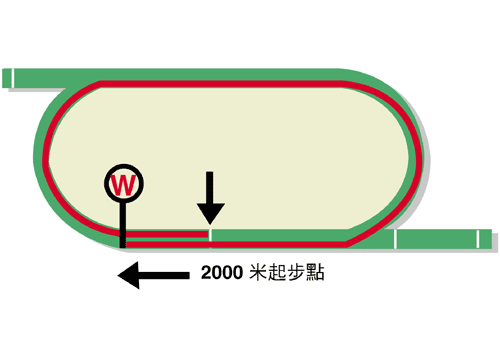  富衛保險女皇盃 (一級賽)  獎金二千四百萬港元(約三百一十萬美元)冠軍13,680,000港元, 亞軍5,280,000港元, 季軍2,400,000港元,殿軍1,368,000港元, 第五名792,000港元, 第六名480,000港元馬匹實力分析表							                      排位統計數字 (自一九九七年起)	預計走位圖馬匹資料馬匹資料馬匹資料馬匹資料馬匹資料馬匹資料馬匹統計數字馬匹統計數字馬匹統計數字馬匹統計數字馬匹統計數字馬匹統計數字馬匹統計數字暫定騎師練馬師馬名參賽國
   /地區馬齡
/性別負磅國際評分# (18/19)出道至今一級賽實力好地實力濕地實力右轉跑道1800-2200同場同程暫定騎師練馬師時時精綵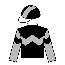 香港5閹12612020 (8-5-2)4 (2-1-1)18 (7-5-1)2 (1-0-1)19 (7-5-2)10 (4-3-1)4 (2-1-1)潘頓告東尼馬克羅斯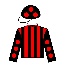 香港6閹12612034 (11-3-5)6 (2-0-1)23 (6-2-3)5 (4-0-1)28 (8-2-4)12 (4-2-1)7 (2-1-1)田泰安告東尼歡樂之光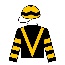 香港5閹12611918 (6-4-1)2 (1-0-0)14 (5-3-1)4 (1-1-0)13 (6-2-1)13 (5-3-0)4 (2-0-0)梁家俊羅富全勝出光采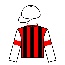 日本5雄12611717 (7-2-0)4 (0-0-0)17 (7-2-0)0 (0-0-0)12 (6-2-0)13 (7-1-0)0 (0-0-0)松岡正海畠山吉宏巴基之星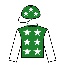 香港6閹12611623 (5-5-1)7 (2-1-0)22 (5-4-1)1 (0-1-0)23 (5-5-1)9 (1-3-0)6 (1-2-0)蔡明紹蘇保羅川河尊駒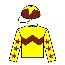 香港6閹12611629 (9-3-5)7 (0-1-3)25 (8-2-5)4 (1-1-0)26 (8-3-4)3 (0-1-0)1 (0-1-0)史卓豐方嘉柏鷹雄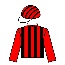 香港6閹12611538 (8-5-5)8 (1-0-2)34 (8-4-5)4 (0-1-0)38 (8-5-5)16 (3-3-3)5 (1-0-1)李寶利約翰摩亞遠近馳名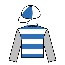 英國5雄12611413 (3-1-1)7 (0-1-1)12 (3-0-1)1 (0-1-0)7 (1-1-0)7 (1-1-1)0 (0-0-0)麥道朗杜迪爵士添滿意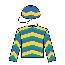 香港4閹12611211 (6-0-2)2 (0-0-1)9 (5-0-1)2 (1-0-1)11 (6-0-2)5 (3-0-1)1 (1-0-0)布文羅富全達龍駒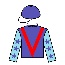 香港4閹12611016 (6-6-2)1 (1-0-0)13 (4-5-2)3 (2-1-0)16 (6-6-2)9 (5-2-1)3 (2-0-0)郭立基羅富全達羅素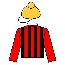 香港6閹12611037 (6-5-8)3 (0-0-1)32 (5-5-7)5 (1-0-1)36 (5-5-8)25 (4-5-6)9 (0-1-1)何澤堯蔡約翰夏威夷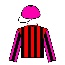 香港4閹1261109 (5-2-0)0 (0-0-0)7 (5-1-0)2 (0-1-0)7 (4-2-0)3 (1-1-0)2 (0-1-0)莫雷拉蔡約翰雍容白荷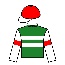 日本5雌12211418 (4-8-3)9 (1-5-0)17 (4-7-3)1 (0-1-0)10 (2-4-3)7 (2-3-1)0 (0-0-0)莫艾誠矢作芳人迪雅卓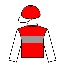 日本5雌12211322 (7-4-3)7 (1-1-1)19 (6-3-3)3 (1-1-0)14 (5-3-2)12 (6-1-1)1 (0-1-0)武豊橋田滿# 八月一日至四月十六日# 八月一日至四月十六日# 八月一日至四月十六日# 八月一日至四月十六日# 八月一日至四月十六日# 八月一日至四月十六日# 八月一日至四月十六日# 八月一日至四月十六日# 八月一日至四月十六日# 八月一日至四月十六日# 八月一日至四月十六日# 八月一日至四月十六日# 八月一日至四月十六日# 八月一日至四月十六日# 八月一日至四月十六日(過去二十二屆)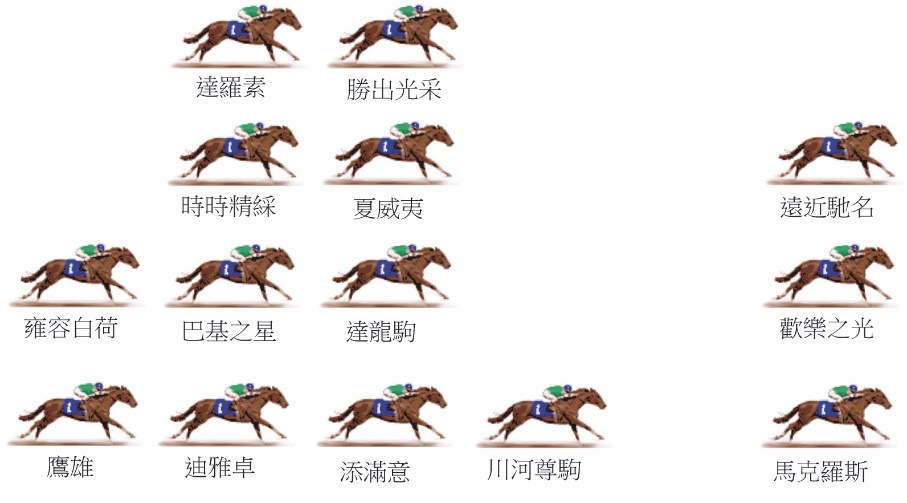 今屆女皇盃不乏放頭馬，反而要考慮最終哪一匹會帶頭定或讓對手先放，亦有機會出現放頭馬互燒局面，無論如何，預計步速不會慢。田草2000米於看台直路起步，出閘不久便會入彎，故此排檔相當重要，尤其前置馬排外檔起步便不易發揮，而慣常居中的馬匹如抽外檔，亦有機會因此留得更後。